                            Российская Федерация          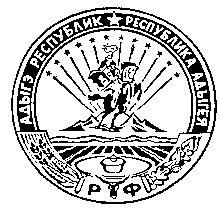 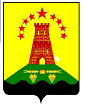                               Республика Адыгея                        Совет народных депутатов                     муниципального образования               «Дукмасовское сельское поселение» х.Дукмасов                                                                                                              23.04.2013г.                                                                                                                           № 37РЕШЕНИЕ                       Шестой  сессии  третьего созыва  Совета народных депутатовмуниципального образования «Дукмасовское сельское поселение»    « О  проекте   решения  Совета   народных   депутатовмуниципального образования «Дукмасовское сельское поселение»  «Об исполнении бюджета муниципального образования  «Дукмасовское сельское поселение» за  2012 год и проведения по нему публичных слушаний, установлению порядка учета предложений  граждан».       1.Одобрить проект решения Совета народных депутатов муниципального образования «Дукмасовское сельское поселение» «Об исполнении бюджета муниципального образо-вания  «Дукмасовское сельское поселение» за 2012 год и проведения по нему публичных слушаний, установлению порядка учета предложений  граждан». (Приложение № 1)      2.Главе муниципального образования «Дукмасовское сельское поселение»  обнародовать проект решения, в срок  в течение четырнадцати  дней .     3. С целью организации  работы по учету предложений граждан по проекту решения создать рабочую  группу численностью трех человек в составе, согласно приложению № 2    к настоящему решению.       Руководителю рабочей группы представить отчет о деятельности рабочей группы со всеми поступившими предложениями граждан Главе муниципального образования «Дукмасовское сельское поселение» в срок до 24 мая 2013года.4.Установить, что предложения граждан по проекту  решения принимаются в письменном виде рабочей группой до 23 мая 2013года с 9-00 до 17-00часов ежедневно по адресу:  х. Дукмасов, ул. Ушанева,175.Для обсуждения проекта решения с участием жителей, руководителю рабочей группы, указанной в пункте 3 настоящего решения, организовать проведение публичных слуша-ний  27 мая 2013 года., в 11-00 в здании администрации муниципального образования по адресу: : х. Дукмасов, ул. Ушанева,176.Утвердить порядок проведения публичных слушаний по проекту решения согласно приложению № 3.7.Руководителю рабочей группы, указанной в пункте 3 настоящего решения, представить главе  муниципального  образования  информацию о результатах  публичных  слушаний, информацию об обсуждении  проекта  решения, отсутствии  или  наличии  предложений граждан с их перечислением.         С приложениями №№ 1,2,3 к решению № 37 от 23.04.2013г. « О проекте решения Совета народных   депутатов муниципального образования «Дукмасовское сельское  поселение»  «Об исполнении бюджета муниципального образования  «Дукмасовское сельское поселение» за  2012 год и проведения по нему публичных слушаний, установлению порядка учета предложений  граждан» можно ознакомиться в администрации муниципального образования «Дукмасовское сельское поселение» по адресу : х. Дукмасов ул.Ушанева,17, в библиотеках х. Тихонов и х. Мамацев.  Глава муниципального образования«Дукмасовское сельское поселение» ______________________В.П.ШикенинПриложение №  1                                                                                     к  решению Совета народных депутатов                                                                                     муниципального образования                                                                                       «Дукмасовское сельское поселение»от  23.04.2013 года  №  37Пояснительная записка к отчету об исполнении бюджета  МО «Дукмасовское сельское поселение» за   2012 годВ течение шести месяцев 2012 года финансирование  расходов бюджета муниципального образования «Дукмасовское сельское поселение» осуществлялось в соответствии с Решением  главы муниципального образования «Дукмасовское сельское поселение»  от 30 октября 2011 года №182.      Бюджет муниципального образования  « Дукмасовское сельское поселение»  на 1 января 2013 года определен по расходам в сумме  5195,6тысяч  рублей, по доходам в сумме 3985,9  тысяч рублей ,  исходя из прогнозируемого объема собственных доходов в сумме 3821,9  тысяч рублей, получения средств из республиканского бюджета в сумме 164,0тысяч   рублей, в том числе: БЕЗВОЗМЕЗДНЫЕ ПОСТУПЛЕНИЯ                                                         164,0Субвенции бюджетам поселений на выполнение передоваемых полномочий субъектов Российской Федерации                                                               38.8Субвенции бюджетам поселений на осуществлениепервичного воинского учета на территориях ,где отсутствуют военные комиссариаты                                                           125,2       На  1 января  2013 года в бюджет муниципального образования «Дукмасовское сельское поселение»  поступило 3411,9тыс.  рублей , в том числе :                                                                                                                           в тыс. рублях    Собственные доходы                                                                    3247,9                       БЕЗВОЗМЕЗДНЫЕ ПОСТУПЛЕНИЯ                                                     164,0Субвенции бюджетам поселений на выполнение передаваемых полномочий субъектов Российской Федерации                                                             38.8                                                          Субсидии бюджетам поселений на осуществлениепервичного воинского учета на территориях ,где отсутствуют военные комиссариаты                                                         125,2ВЫПОЛНЕНИЕ ДОХОДНОЙ ЧАСТИ  МУНИЦИПАЛЬНОГО БЮДЖЕТА за 2012 год характеризуется следующими данными:                                                                                                                                               (тыс.руб)                  Доходная часть  бюджета поселения за  2012 год    выполнена  на 85,6 процентов, при плане  собственных  доходов 3821,9 тысяч рублей, фактическое исполнение составило 3247,9 тысяч рублей.                                                               РАСХОДЫ       Финансирование расходов  бюджета муниципального образования «Дукмасовское сельское поселение» в течение 2012 года осуществлялось по приоритетным социально- значимым направлениям государственной политики .      Расходная часть бюджета МО «Дукмасовское сельское поселение»» исполнена на  88,8 процент к объему уточненных назначений. При  прогнозе 5195,6 тысяч рублей исполнение составило 4617,7 тысяч рублей.                                    Расходы  на общегосударственные вопросы      Объем бюджетного финансирования по бюджету МО «Дукмасовское сельское поселение» по разделу «Общегосударственные вопросы»  был утвержден в сумме 2898,5 тысяч рублей      Фактические расходы по данному разделу составили  2621,8тысяч рублей или   90,4 процент от уточненных плановых ассигнований                                         Национальная экономика  В разделе 04 подраздела  12 целевой статьи  3400300 виду расходов 244  произведены расходы   в сумме  603,1 тысяч рублей на оплату за  генеральный план поселения-581тыс.руб. по виду расходов 540-22,1тыс.руб. –передача полномочий в вышестоящий бюджет.                                            Национальная оборонаВ разделе 02 подраздела  03 целевой статьи  0013600 виду расходов 121 произведены расходы в сумме 125,2 тыс. руб.-ведение воинского учета на территории где нет военного комиссариатаЖилищно-коммунальное хозяйство     В разделе 05 подраздела  03 целевой статьи  6000200 виду расходов 244 по экономической статье 226   отражены расходы в сумме 417,1 тысяч рублей ( оплата за грейдирование дорог-218,7тыс. руб, паспортизация дорог-198,4тыс.руб.)     В разделе 05 подраздела  03 целевой статьи  6000400 виду расходов 244 по экономической статье 225   отражены расходы в сумме 53,6  тысяч рублей ( оплата услуг по изготовлению и установке заборных секций на кладбище),экономической статье 340 расходы в 58,6 тысячи рублей израсходованных на оплату  материалов( щебень, краска, железо) по договору  для ремонта мест захоронений  ,по статье 310-4,9 -приобретена бензокоса В разделе 05 подраздела 03 целевой статье 6000500 виду расходов 244     экономической статье 226 отражены расходы 334,0тысячи рублей израсходованных  на изготовление проектной документации и топографических сьемок.    В разделе 05 подраздела 03 целевой статье 6000500 виду расходов 851    экономической статье 290 отражены расходы 179,7тысячи рублей   оплата налога на имущество.                                                   В разделе 08подраздела 01 целевой статье 4508500 виду расходов 244    экономической статье 290 отражены расходы-6,5тыс.руб. грамоты и подарки ко дню выпускниковВ разделе 11 подраздела 02 целевой статьи 5129700 виду расходов 244 отраженырасходы  на проведение спортивных игр -19,9 тыс.руб.Главный финансист                                                                          И.К.Шуова                                                                                                                             Приложение №  2                                                                                     к  решению Совета народных депутатов                                                                                     муниципального образования                                                                                       «Дукмасовское сельское поселение»от  23.04.2013 года  №  37             Состав рабочей группы Совета народных депутатов муниципального образования «Дукмасовское сельское поселение» по учету предложений граждан по проекту решения Совета народных депутатов муниципального образования «Дукмасовское сельское посе-ление» «Об исполнении бюджета муниципального образования  «Дукмасовское сельское поселение» за  2012 год» и проведения по нему публичных слушаний, установлению порядка учета предложений  граждан».Руководитель рабочей группы : - Францева Галина Васильевна, председатель постоянной комиссии по бюджетно-финансовой, налоговой и экономической политике, вопросам собственности.  Члены рабочей группы :       - Шуова Ирина Кимовна,  финансист администрации муниципального образования  «Дукмасовское сельское поселение»; - Нарожный Сергей Владимирович, зам. главы администрации муниципального образования «Дукмасовское сельское поселение». Глава муниципального образования «Дукмасовское сельское поселение»   ______________В.П.Шикенин                                                                                                                     Приложение №  3                                                                                     к  решению Совета народных депутатов                                                                                     муниципального образования                                                                                       «Дукмасовское сельское поселение»от  23.04.2013 года  №  37         Порядок  проведения  публичных  слушаний по проекту решения Совета народных депутатов муниципального образования «Дукмасовское сельское поселение» «Об испол-нении  бюджета  муниципального  образования  «Дукмасовское  сельское  поселение» за 2012год» и проведения по нему публичных слушаний, установлению порядка учета пред-ложений  граждан».Для обсуждения проекта решения проводятся публичные слушания.Организацию и проведение публичных слушаний, а также сбор и обработку предложений граждан, поступивших в отношении проекта решения, осуществляет руководитель рабочей группы Совета народных депутатов по учету предложений граждан по проекту решенияВ публичных слушаниях вправе принять участие каждый житель муниципального образования «Дукмасовское сельское поселение»На публичных слушаниях по проекту решения выступает с докладом и председательствует руководитель рабочей группы.Для ведения протокола публичных слушаний председательствующий определяет секретаря публичных слушаний.Участникам публичных слушаний  обеспечивается право высказывать свое мнение по проекту решения.6.1.Всем желающим выступить предоставляется слово, в зависимости от количества желающих выступать, председательствующий вправе ограничить время любого из выступлений.6.2.Председательствующий вправе принять решение о перерыве в публичных слушаниях и продолжении их в другое время.6.3.По истечении времени, отведенного председательствующим  на проведения пуб-личных слушаний, которым не было предоставлено слово, вправе представить свои замечания и предложения в письменном виде. Устные  замечания и предложения по проекту решения заносятся в протокол публичных слушаний, письменные замечания  и предложения приобщаются к протоколу, который подписывается  председателем и секретарем.7.Поступившие от населения замечания и предложения по проекту решения, в том числе в ходе проведения публичных слушаний, носят рекомендательный характер.8.Результаты публичных слушаний в форме итогового документа подписываются председательствующим и подлежат официальному  обнародованию.      9.  Указанные  замечания  и  предложения рассматриваются на заседании  Совета народных депутатов  муниципального образования «Дукмасовское сельское поселение» после завершения рассмотрения замечаний и предложений граждан, а также результатов публичных слушаний. Советом народных депутатов муниципального образования «Дукмасовское сельское поселение» принимается проект решения Совета народных депутатов муниципального образования «Дукмасовское сельское поселение» «Об исполнении бюджета муниципального образования  «Дукмасовское сельское поселение» за 2012 год» и проведения по нему публичных слушаний, установлению порядка учета предложений  граждан».  Глава муниципального образования «Дукмасовское сельское поселение»___________________В.П.Шикенин Код дохода          Наименование доходовПлан  на 2012 годИспол нение за 2012годПроцент исполнения1 00 00000  00 0000 000Д О Х О Д Ы  ВСЕГО3985,93411,985,6101 00000 00 0000 000Налоги на прибыль, доходы450,0434,796,91 01 02020 01 0000 110Налог на доходы  физических  лиц450,0434,796,61 05 00000 00 0000 000НАЛОГИ НА СОВОКУПНЫЙ ДОХОД40,058,3145,71 05 03000 01 0000 110 Единый сельскохозяйственный налог40,058,3145,71 06 00000 00 0000 000  НАЛОГИ НА ИМУЩЕСТВО1555,0872,456,11 06 01000 10 0000 110Налог на имущество физических лиц37,044,3119,7106 04000 00 0000 110Транспортный налог128,0163,8131,0106 06000 10 0000 110Земельный налог1390,0664,347,81 08 00000  00 0000 000 ГОСУДАРСТВЕННАЯ ПОШЛИНА5,01 08 04020 01 0000 110Государственная пошлина за совершение нотариальных действий 5,0111 00000 00 0000 000Доходы  от  использования имущества, находящегося в государственной и муниципальной собственности 1771,91868,2105,4111 05000 00 0000 120Доходы от сдачи в аренду земли 1771,91840,5103,81 14 00000 00 0000 000ДОХОДЫ ОТ ПРОДАЖИ МАТЕРИАЛЬНЫХ И НЕМАТЕРИАЛЬНЫХ АКТИВОВ27,71 14  06000 10 0000 420Доходы от реализации имущества, находящегося  в государственной и муниципальной  собственности27,7